ПОЯСНЮВАЛЬНА ЗАПИСКА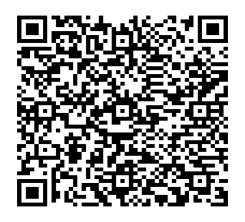 № ПЗН-45996 від 02.12.2022до проєкту рішення Київської міської ради:
Про надання НАЦІОНАЛЬНІЙ ДИТЯЧІЙ СПЕЦІАЛІЗОВАНІЙ ЛІКАРНІ «ОХМАТДИТ» МОЗ УКРАЇНИ дозволу на розроблення проєкту землеустрою щодо відведення земельної ділянки у постійне користування для розміщення та обслуговування  об'єктів транспортної інфраструктури (під'їзд) на вул. Стрітенській у Шевченківському районі міста Києва
Юридична особа:*за даними Єдиного державного реєстру юридичних осіб, фізичних осіб-підприємців та громадських формуваньВідомості про земельну ділянку  (обліковий код 91:171:0006).	Обґрунтування прийняття рішення.На клопотання зацікавленої особи відповідно до статей 9, 123 Земельного кодексу України та Порядку набуття прав на землю із земель комунальної власності у місті Києві, затвердженого рішенням від 20.04.2017 № 241/2463, Департаментом земельних ресурсів виконавчого органу Київської міської ради (Київської міської державної адміністрації) розроблено проєкт рішення Київської міської ради.Мета прийняття рішення.Метою прийняття рішення є забезпечення реалізації встановленого Земельним кодексом України права особи на оформлення права користування на землю.Особливі характеристики ділянки.Стан нормативно-правової бази у даній сфері правового регулювання.Загальні засади та порядок отримання дозволу на розроблення документації із землеустрою визначено статтями 9, 123 Земельного кодексу України.Фінансово-економічне обґрунтування.Реалізація рішення не потребує додаткових витрат міського бюджету.Прогноз соціально-економічних та інших наслідків прийняття рішення.Наслідками прийняття розробленого проєкту рішення стане реалізація зацікавленою особою своїх прав щодо використання земельної ділянки.Доповідач: директор Департаменту земельних ресурсів Валентина ПЕЛИХ НазваНАЦІОНАЛЬНА ДИТЯЧА СПЕЦІАЛІЗОВАНА ЛІКАРНЯ «ОХМАТДИТ» МОЗ УКРАЇНИ Перелік засновників (учасників)*МІНІСТЕРСТВО ОХОРОНИ ЗДОРОВ’Я УРАЇНИ  Кінцевий бенефіціарний власник (контролер)* Відсутній Клопотаннявід 24.10.2022 № 596901546 Місце розташування (адреса):м. Київ, р-н Шевченківський, вул. Стрітенська Площа:0,04 гаВид та термін користування:постійне користуванняВид використання:для розміщення та обслуговування об'єктів транспортної інфраструктури (під'їзд) Наявність будівель  і споруд на ділянці:Земельна ділянка вільна від капітальної забудови. Наявність ДПТ:Детальний план території відсутній. Функціональне призначення       згідно з Генпланом:Відповідно до Генерального плану міста Києва, затвердженого рішенням Київської міської ради від 28.03.2002 № 370/1804, земельна ділянка за функціональним призначенням належить частково до території громадських будівель і споруд та  частково до територій вулиць і доріг. Правовий режим:Земельна ділянка належить до земель комунальної власності територіальної громади міста Києва. Розташування в зеленій зоні:Земельна ділянка не входить до зеленої зони. Інші особливості:Згідно технічного звіту по встановленню зовнішніх меж   землекористування  земельної ділянки (обліковий код 91:171:0006) 1998 року зі змінами 2011 року,  землекористувачем зазначеної земельної ділянки є Національна дитяча спеціалізована лікарня «Охматдит»  МОЗ України. Зважаючи на положення статей 9, 122 Земельного кодексу України та пункту 34 частини першої статті 26 Закону України «Про місцеве самоврядування в Україні» (щодо обов’язковості розгляду питань землекористування на пленарних засіданнях) вказаний проєкт рішення направляється для подальшого розгляду Київською міською радою.Директор Департаменту земельних ресурсівВалентина ПЕЛИХ